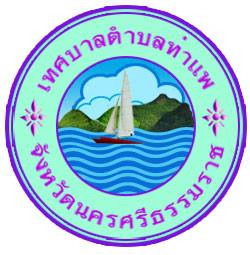 คู่มือการเลื่อนและแต่งตั้งพนักงานส่วนท้องถิ่นให้ดำรงตำแหน่งในระดับที่สูงขึ้นประเภททั่วไป ระดับชำนาญงาน และประเภทวิชาการ ระดับชำนาญการจัดทำโดยสำนักปลัดเทศบาลเทศบาลตำบลท่าแพสารบัญเรื่อง                                                                                                    หน้า๑. การเลื่อนและแต่งตั้งพนักงานส่วนท้องถิ่นให้ดำรงตำแหน่งในระดับที่สูงขึ้น ประเภททั่วไป ระดับชำนาญงาน                                                                                     ๑๒. การเลื่อนและแต่งตั้งพนักงานส่วนท้องถิ่นให้ดำรงตำแหน่งในระดับที่สูงขึ้นประเภทวิชาการ ระดับชำนาญการ                                                                                   ๓๓. สรุปขั้นตอนการเลื่อนระดับพนักงานส่วนท้องถิ่น                                                                   ๕๔. รูปแบบเล่มผลงาน- ปกหน้า                                                                                                           ๖- สารบัญ                                                                                                           ๗- แบบพิจารณาคุณสมบัติของบุคคล (ชง./ชก.)                                                               ๘- แบบประเมินด้านทักษะที่จำเป็นสำหรับการปฏิบัติงานในตำแหน่ง                                   ๑๔- แบบแสดงรายละเอียดผลงานที่เป็นผลการดำเนินงานที่ผ่านมา                                       ๑๗- แบบประเมินผลงาน                                                                                         ๒๐ภาคผนวก  พจนานุกรมความรู้และทักษะที่จำเป็นสำหรับการปฏิบัติงานของข้าราชการหรือพนักงานส่วนท้องถิ่นคู่มือการเลื่อนและแต่งตั้งพนักงานส่วนท้องถิ่นให้ดำรงตำแหน่งในระดับที่สูงขึ้นประเภททั่วไป ระดับชำนาญงาน และประเภทวิชาการ ระดับชำนาญการการเลื่อนและแต่งตั้งพนักงานส่วนท้องถิ่นให้ดำรงตำแหน่งในระดับที่สูงขึ้น ประเภททั่วไป ระดับชำนาญงาน๑. คุณสมบัติและเงื่อนไขพนักงานส่วนท้องถิ่นประเภททั่วไปจากระดับปฏิบัติงาน จะเลื่อนระดับเป็นชำนาญงาน ต้องมี คุณสมบัติ และเงื่อนไข ดังนี้๑.๑ คุณสมบัติ มีคุณสมบัติตรงตามคุณสมบัติเฉพาะสำหรับตำแหน่งตามที่ ก.ท. กำหนดไว้ในมาตรฐานกำหนดตำแหน่งที่จะแต่งตั้ง๑.๑.๑ ระยะเวลาการดำรงตำแหน่ง๑.๑.๒ ระยะเวลาการปฏิบัติงานของสายงาน (รวมสายงานเกี่ยวข้องเกื้อกูล)๑.๒ เงินเดือน ได้รับเงินเดือนไม่ต่ำกว่าขั้นต่ำระดับชำนาญงาน (ขั้น ๑๓,๔๗๐ บาท)๑.๓ ผลการปฏิบัติราชการ มีผลการประเมินการปฏิบัติราชการย้อนหลังไม่ต่ำกว่าระดับดีอย่างน้อย ๖ ครั้ง (ไม่ต้องติดต่อกัน) บทเฉพาะกาลให้ใช้ผลการประเมินตั้งแต่ 2 ตุลาคม ๒๕๕๙ จนถึงปัจจุบัน๑.๔ โทษทางวินัย รอบการประเมินที่ผ่านมาถึงแต่งตั้ง ไม่ถูกลงโทษทางวินัยสูงกว่าภาคทัณฑ์๑.๕ การอบรม ผ่านหลักสูตรที่ ก.กลาง กำหนดปัจจุบันยังไม่มีหลักสูตรก.จังหวัด อาจเห็นชอบแต่งตั้งเข้าอบรมในโอกาสแรก๒. การประเมินผลงาน๒.๑ ผลงาน โดยผลงานที่นำเสนอต้องมีลักษณะดังนี้- ย้อนหลังไม่เกิน ๓ ปี- จำนวน ๒ ผลงาน- เป็นผลงานจากการปฏิบัติงานในตำแหน่งที่จะแต่งตั้ง- เป็นผลงานที่แสดงถึงความรู้และทักษะในระดับที่จะแต่งตั้ง- เกิดประโยชน์ต่อราชการ ประชาชน และการพัฒนาการปฏิบัติงาน๒.๒ คณะกรรมการ- พิจารณาคุณสมบัติและประเมินผลงาน ประกอบด้วย๑) ปลัดเทศบาล เป็นประธาน๒) ผู้ที่เป็นหรือเคยเป็นข้าราชการหรือพนักงานส่วนท้องถิ่น หรือข้าราชการพลเรือนที่ดำรงตำแหน่งในสายงานที่จะประเมินในระดับไม่ต่ำกว่าระดับตำแหน่งที่ขอประเมิน หรือผู้ทรงคุณวุฒิเฉพาะด้านที่มีความชำนาญในสายงานนั้นๆ จำนวน ๑ คน๓) ผู้อำนวยการสำนัก/กอง ต้นสังกัดของผู้ขอประเมิน๔) พนักงานเทศบาลที่รับผิดชอบการบริหารงานบุคคล เป็นเลขานุการ๒.๓ เกณฑ์ผ่านประเมินผลงาน- ได้คะแนนประเมินจากกรรมการ ๒ ใน ๓ ไม่ต่ำกว่าร้อยละ ๖๐- วันที่มีผลในการเลื่อนระดับต้องไม่ก่อนวันที่ผ่านการประเมินผลงานจากคณะกรรมการ ๓. แบบประเมิน แบบประเมินสำหรับเลื่อนระดับเป็นระดับชำนาญงาน ประกอบด้วย ๓.๑ แบบพิจารณาคุณสมบัติของบุคคล ๓.๒ แบบประเมินด้านทักษะที่จำเป็นสำหรับการปฏิบัติงานในตำแหน่ง ๓.๓ แบบแสดงรายละเอียดผลงานที่เป็นผลการดำเนินงานที่ผ่านมา ๓.๔ แบบประเมินผลงาน (สำหรับคณะกรรมการประเมินฯ) การเลื่อนและแต่งตั้งพนักงานส่วนท้องถิ่นให้ดำรงตำแหน่งในระดับที่สูงขึ้นประเภทวิชาการ ระดับชำนาญการ๑. คุณสมบัติและเงื่อนไข พนักงานส่วนท้องถิ่นประเภทวิชาการจากระดับปฏิบัติการ จะเลื่อนระดับเป็นชำนาญการ ต้องมี คุณสมบัติ และเงื่อนไข ดังนี้ ๑.๑ คุณสมบัติ มีคุณสมบัติตรงตามคุณสมบัติเฉพาะสำหรับตำแหน่งตามที่ ก.พ. กำหนดไว้ในมาตรฐานกำหนดตำแหน่งที่จะแต่งตั้ง ๑.๑.๑ ระยะเวลาการดำรงตำแหน่ง ๑.๑.๒ ระยะเวลาการปฏิบัติงานของสายงาน (รวมสายงานเกี่ยวข้องเกื้อกูล) ๑.๒ เงินเดือน ได้รับเงินเดือนไม่ต่ำกว่าขั้นต่ำระดับชำนาญการ (ขั้น ๑๕,๐๕๐ บาท)๑.๓ ผลการปฏิบัติราชการ มีผลการประเมินการปฏิบัติราชการย้อนหลังไม่ต่ำกว่าระดับดีอย่างน้อย ๖ ครั้ง หรือไม่น้อยกว่า ๔ ครั้ง สำหรับผู้ได้รับวุฒิการศึกษาในระดับปริญญาเอก (ไม่ต้องติดต่อกัน) บทเฉพาะกาลให้ใช้ผลการประเมินตั้งแต่ ๑ ตุลาคม ๒๕๕๙ จนถึงปัจจุบัน๑.๔ โทษทางวินัย รอบการประเมินที่ผ่านมาถึงแต่งตั้ง ไม่ถูกลงโทษทางวินัยสูงกว่าภาคทัณฑ์๑.๕ การอบรม ผ่านหลักสูตรที่ ก.กลาง กำหนดปัจจุบันยังไม่มีหลักสูตรก.จังหวัด อาจเห็นชอบแต่งตั้งเข้าอบรมในโอกาสแรก๒. การประเมินผลงาน๒.๑ ผลงาน โดยผลงานที่นำเสนอต้องมีลักษณะดังนี้- ย้อนหลังไม่เกิน ๓ ปี- จำนวน ๒ ผลงาน- เป็นผลงานจากการปฏิบัติงานในตำแหน่งที่จะแต่งตั้ง- เป็นผลงานที่แสดงถึงความรู้และทักษะในระดับที่จะแต่งตั้ง- เกิดประโยชน์ต่อราชการ ประชาชน และการพัฒนาการปฏิบัติงาน๒.๒ คณะกรรมการ- พิจารณาคุณสมบัติและประเมินผลงาน ประกอบด้วย๑) ปลัดเทศบาล เป็นประธาน๒) ผู้ที่เป็นหรือเคยเป็นข้าราชการหรือพนักงานส่วนท้องถิ่น หรือข้าราชการพลเรือนที่ดำรงตำแหน่งในสายงานที่จะประเมินในระดับไม่ต่ำกว่าระดับตำแหน่งที่ขอประเมิน หรือผู้ทรงคุณวุฒิเฉพาะด้านที่มีความชำนาญในสายงานนั้นๆ จำนวน ๑ คน๓) ผู้อำนวยการสำนัก/กอง ต้นสังกัดของผู้ขอประเมิน๔) พนักงานเทศบาลที่รับผิดชอบการบริหารงานบุคคล เป็นเลขานุการ๒.๓ เกณฑ์ผ่านประเมินผลงาน- ได้คะแนนประเมินจากกรรมการ ๒ ใน ๓ ไม่ต่ำกว่าร้อยละ ๖๐- วันที่มีผลในการเลื่อนระดับต้องไม่ก่อนวันที่ผ่านการประเมินผลงานจากคณะกรรมการ ๓. แบบประเมิน แบบประเมินสำหรับเลื่อนระดับเป็นระดับชำนาญการ ประกอบด้วย ๓.๑ แบบพิจารณาคุณสมบัติของบุคคล ๓.๒ แบบประเมินด้านทักษะที่จำเป็นสำหรับการปฏิบัติงานในตำแหน่ง ๓.๓ แบบแสดงรายละเอียดผลงานที่เป็นผลการดำเนินงานที่ผ่านมา ๓.๔ แบบประเมินผลงาน (สำหรับคณะกรรมการประเมินฯ) สรุปขั้นตอนการเลื่อนระดับพนักงานส่วนท้องถิ่นรูปแบบเล่มผลงาน(ปกหน้า)แบบแสดงรายละเอียดการเสนอผลงานพร้อมเอกสารประกอบเพื่อแต่งตั้งให้ดำรงตำแหน่งประเภท…………………………………………….ระดับ............................ผลงานที่เป็นผลการดำเนินงานที่ผ่านมา ๑. เรื่อง………………………………………………………………………………………………………………………………………………๒. เรื่อง………………………………………………………………………………………………………………………………………………ของ (ชื่อ - สกุล)…………………………………………………………………………………….……………………………………………………………………ตำแหน่ง…………………………………………………………ตำแหน่งเลขที่………………………………………………………………งาน/ฝ่าย……………………………………………………………………………………………………………………………………………สำนัก/กอง……………………………………………………………………………………..……………………………………………………เทศบาล…………………………………………………………………………………………………………………………………………….สารบัญหน้าแบบพิจารณาคุณสมบัติของบุคคลแบบประเมินด้านทักษะที่จำเป็นสำหรับการปฏิบัติงานในตำแหน่งผลงานที่เป็นผลการดำเนินงานที่ผ่านมา๑. เรื่อง………………………………………………………………………………………………………………………………………………ระยะเวลาดำเนินการความรู้ทางวิชาการหรือแนวความคิดที่ใช้ในการดำเนินการสรุปสาระสำคัญ และระเบียบกฎหมายที่เกี่ยวข้องขั้นตอนการปฏิบัติงาน และ Flow Chart แสดงขั้นตอนการปฏิบัติงานผลสำเร็จของงาน (เชิงปริมาณ/คุณภาพ)การนำไปใช้ประโยชน์ความยุ่งยากในการดำเนินการ/ปัญหา/อุปสรรควิธีการดำเนินการแก้ไขปัญหา/อุปสรรคจนเกิดผลสำเร็จข้อเสนอแนะผู้ร่วมดำเนินการ (ถ้ามี)๒. เรื่อง………………………………………………………………………………………………………………………………………………ระยะเวลาดำเนินการ ความรู้ทางวิชาการหรือแนวความคิดที่ใช้ในการดำเนินการ สรุปสาระสำคัญ และระเบียบกฎหมายที่เกี่ยวข้อง ขั้นตอนการปฏิบัติงาน และ Flow Chart แสดงขั้นตอนการปฏิบัติงานผลสำเร็จของงาน (เชิงปริมาณ/คุณภาพ)การนำไปใช้ประโยชน์ ความยุ่งยากในการดำเนินการ/ปัญหา/อุปสรรค วิธีการดำเนินการแก้ไขปัญหา/อุปสรรคจนเกิดผลสำเร็จ ข้อเสนอแนะ ผู้ร่วมดำเนินการ (ถ้ามี) แบบประเมินผลงาน ภาคผนวก - เอกสารประกอบที่เกี่ยวข้องกับผลงานที่เป็นผลการดำเนินงานที่ผ่านมา - สำเนาบัตรประวัติพนักงานเทศบาล - สำเนาคำสั่งมอบหมายงาน แบบพิจารณาคุณสมบัติของบุคคล (ชง/ชก.) ๑.ข้อมูลส่วนบุคคล ๑. ซื่อ – สกุล……………………………………………………………………………………………………………………….………………๒. ตำแหน่ง (ปัจจุบัน)……………………………………………………..ระดับ…………………………………………………………… ตำแหน่งเลขที่………………………………….…………งาน/ฝ่าย…………………………………………………………………………… สำนัก/กอง……………………………………...…อบต./เทศบาล/เมืองพัทยา/อบจ………………………………………………….อัตราเงินเดือนปัจจุบัน………..….………………………………………บาทเงินเดือนขั้นต่ำของอันดับเงินเดือนที่จะเลื่อนและแต่งตั้งให้ดำรงตำแหน่งในระดับที่สูงขึ้น………..….……………………………………………..บาทตำแหน่งสุดท้ายก่อนมีคำสั่งแต่งตั้งให้ดำรงตำแหน่งตามมาตรฐานทั่วไปเกี่ยวกับอัตราตำแหน่งและมาตรฐาน ของตำแหน่ง (ฉบับที่ ๒) พ.ศ. ๒๕๕๘ (ก่อน ๑ มกราคม ๒๕๕๙)ตำแหน่ง………..….…………………..…………ระดับ………..….…………………………ตำแหน่งเลขที่………..……………………ตำแหน่งปัจจุบันเมื่อ………..….………………………………………………..….……………………………………………………..……๓. ขอประเมินเพื่อเลื่อนขึ้นแต่งตั้งให้ดำรงตำแหน่ง………..………..……………………..ระดับ………………..…..….………ดำรงตำแหน่งเลขที่………..….……………………..….………………….…งาน/ฝ่าย………..….………………………………………สำนัก/กอง………..….……………………………………………อบต./เทศบาล/อบจ……………………………………………………๔. ประวัติส่วนตัวเกิดวันที่……..….………………..……………เดือน……..….……………………………………………พ.ศ.………….………………………(อายุ……..……………ปี………….……เดือน)อายุราชการ……..….…………………………………………………………ปี…..…………เดือน…..…………วัน๕. ประวัติการศึกษาคุณวุฒิและวิชาเอก(ปริญญา)
…………………………………………………………………………….……………………………………….…………วันเดือนปีที่สำเร็จการศึกษา
………………………………………..
………………………………………………………………….………………………………………….…………………สถาบัน
………………………………………………………………………………….…………………………………………………………………….…………………๖. ประวัติการรับราชการ (จากเริ่มรับราชการจนถึงปัจจุบัน แสดงเฉพาะที่ได้รับแต่งตั้งให้ดำรงตำแหน่งในระดับสูงขึ้นแต่ละระดับ และการเปลี่ยนแปลงการดำรงตำแหน่งในสายงานต่างๆ)วัน เดือน ปี
……………………………………………………………………………………...
.................................ตำแหน่ง/ระดับ
…………………………………………………………………………………......
.................................อัตราเงินเดือน
………………………………………………………………………………….......................................สังกัด
………………………………………………………………………………….......................................๑.ข้อมูลส่วนบุคคล (ต่อ)๗.ประวัติการฝึกอบรมและดูงานวัน/เดือน/ปี
…………………………………………………………………….
…………………………………………………………………….ระยะเวลา
…………………………………………………………………….
…………………………………………………………………….หลักสูตร
…………………………………………………………………….…………………………………………………………………….…………………………………………………………………….…………………………………………………สภาบัน
…………………………………………………………………….…………………………………………………………………….…………………………………………………………………….…………………………………………………๘. ประสบการณ์ในการปฏิบัติงาน(เคยปฏิบัติงานเกี่ยวกับอะไรบ้าง เช่น เป็นหัวหน้าโครงการ หัวหน้างาน กรรมการ อนุกรรมการ วิทยากร อาจารย์พิเศษเป็นต้น)
........................................................................................................................................................................................................................................
........................................................................................................................................................................................................................................ ........................................................................................................................................................................................................................................ ........................................................................................................................................................................................................................................ ........................................................................................................................................................................................................................................ ........................................................................................................................................................................................................................................๙. ผลการประเมินการปฏิบัติราชการย้อนหลัง ๖ ครั้ง ไม่ต่ำกว่าระดับดี นับจากปัจจุบันลงไปรอบการประเมิน..................................................................................ผลการประเมิน..................................................................................
รอบการประเมิน..................................................................................ผลการประเมิน..................................................................................
รอบการประเมิน..................................................................................ผลการประเมิน..................................................................................
รอบการประเมิน..................................................................................ผลการประเมิน..................................................................................
รอบการประเมิน..................................................................................ผลการประเมิน..................................................................................
รอบการประเมิน..................................................................................ผลการประเมิน..................................................................................
๑๐. ประวัติการถูกลงโทษทางวินัย (ถ้ามี)........................................................................................................................................................................................................................................ ........................................................................................................................................................................................................................................ ........................................................................................................................................................................................................................................ ........................................................................................................................................................................................................................................๑๑. ใบอนุญาตประกอบวิชาชีพ (ถ้ามี)
ชื่อใบอนุญาต.........................................................................................................................................................................................................วันออกใบอนุญาต...................................................................................วันหมดอายุ..............................................................................๒. หน้าที่ ความรับผิดชอบ และความรู้ความสามารถที่ต้องการของตำแหน่งที่จะประเมิน๑. หน้าที่ความรับผิดชอบในปัจจุบัน
........................................................................................................................................................................................................................................ ........................................................................................................................................................................................................................................ ........................................................................................................................................................................................................................................ ........................................................................................................................................................................................................................................๒. หน้าที่ความรับผิดชอบในตำแหน่งที่จะขอประเมิน
........................................................................................................................................................................................................................................ ........................................................................................................................................................................................................................................ ........................................................................................................................................................................................................................................ ........................................................................................................................................................................................................................................
๓. ความต้องการของตำแหน่ง
๓.๑ คุณสมบัติเฉพาะและความรู้ตามมาตรฐานกำหนดตำแหน่งที่จะแต่งตั้ง
๓.๑.๑ คุณวุฒิการศึกษา...................................................................................................................................
๓.๑.๒ ระยะเวลาการดำรงตำแหน่งตามมาตรฐานกำหนดตำแหน่ง (ปี) ..............................ปี..............................เดือน ๓.๑.๓ ประสบการณ์ในการทำงานในสายงานที่จะประเมิน (.......ปี........เดือน) ปฏิบัติหน้าที่อะไร ........................................................................................................................................................................................................................................ ........................................................................................................................................................................................................................................ ๓.๑.๔ ความรู้ตามมาตรฐานกำหนดตำแหน่งที่ปรับใช้การปฏิบัติงาน (อย่างไร) ........................................................................................................................................................................................................................................  ........................................................................................................................................................................................................................................ ๓.๑.๕ เงื่อนไขอื่นๆ (๑) เงินเดือน ยังไม่ถึงขั้นต่ำของตำแหน่งที่จะแต่งตั้ง ถึงขั้นต่ำของตำแหน่งที่จะแต่งตั้ง สูงกว่าขั้นต่ำของตำแหน่งที่จะแต่งตั้ง (๒) การฝึกอบรมตามหลักสูตรที่คณะกรรมการกลางข้าราชการและพนักงานส่วนท้องถิ่นกำหนดหลักสูตร............................................................................................................................................................หลักสูตร............................................................................................................................................................๓.๒ คุณลักษณะที่จำเป็นต้องใช้ในตำแหน่งดังกล่าว๓.๒.๑ ความรู้ (ระบุความรู้ด้านต่างๆ ที่จำเป็นตามมาตรฐานกำหนดตำแหน่งที่ต้องใช้เพื่อปฏิบัติงานในตำแหน่งดังกล่าว และ/หรือความรู้พิเศษที่จะช่วยให้การปฏิบัติงานมีประสิทธิภาพยิ่งขึ้น เช่น ความรู้เกี่ยวกับการใช้คอมพิวเตอร์ ความรู้ในเรื่องการรักษาความปลอดภัยแห่งชาติ ฯลฯ)........................................................................................................................................................................................................................................  ........................................................................................................................................................................................................................................ ๒. หน้าที่ ความรับผิดชอบ และความรู้ความสามารถที่ต้องการของตำแหน่งที่จะประเมิน (ต่อ)๓.๒.๒ ความสามารถ (ระบุความสามารถที่จำเป็นต้องใช้เพื่อปฏิบัติงานในตำแหน่งดังกล่าว และหรือความสามารถพิเศษที่จะช่วยให้การปฏิบัติงานมีประสิทธิภาพยิ่งขึ้น เช่น ความสามารถในการเขียนบันทึกความสามารถในการเสนอเรื่องที่จะพิจารณาต่อที่ประชุม ฯลฯ) ........................................................................................................................................................................................................................................  ........................................................................................................................................................................................................................................ ........................................................................................................................................................................................................................................ ........................................................................................................................................................................................................................................ ๓.๒.๓ ทักษะที่จำเป็น หรือความเชี่ยวชาญหรือประสบการณ์ที่จำเป็นต่อการปฏิบัติงาน ........................................................................................................................................................................................................................................  ........................................................................................................................................................................................................................................ ........................................................................................................................................................................................................................................  ........................................................................................................................................................................................................................................ ๓.๒.๔ คุณลักษณะอื่นๆ ที่จำเป็นต่อการปฏิบัติงาน (ยกเว้นความอุตสาหะ มนุษยสัมพันธ์ และความสามารถในการสื่อความหมาย ซึ่งกำหนดไว้แล้วในแบบประเมิน) ........................................................................................................................................................................................................................................   ........................................................................................................................................................................................................................................  ........................................................................................................................................................................................................................................  ........................................................................................................................................................................................................................................  ข้าพเจ้าขอรับรองว่าข้อความแบบฟอร์มนี้ถูกต้องและเป็นความจริงทุกประการที่แจ้งไว้ใน(ลงชื่อ)…………………………………………….(ผู้ขอรับการประเมิน)                                                                                                   (..............................................................................................)                                                                                                                            (ตำแหน่ง)................................................................................                                                              วันที่........................./........................../..........................การตรวจคุณสมบัติของบุคคล (สำหรับหน่วยงานการเจ้าหน้าที่ ได้แก่ หัวหน้าสำนักปลัด หรือผู้อำนวยการกองการเจ้าหน้าที่ (ถ้ามี)๑. คุณวุฒิการศึกษา( ) ตรงตามคุณสมบัติเฉพาะสำหรับตำแหน่ง                           ( ) ไม่ตรง( ) ได้รับการยกเว้น (ตามมติ..................ครั้งที่...............................................................................................................................)๒. ระยะเวลาการดำรงตำแหน่ง( ) ครบตามที่กำหนดไว้ในมาตรฐานกำหนดตำแหน่ง( ) ไม่ครบ แต่จะครบในวันที่......................................................................๓. ระยะเวลาการดำรงตำแหน่งในสายงานที่จะแต่งตั้ง( ) ติดต่อกัน..........................................ปี( ) ไม่ติดต่อกันแต่ครบ........................ปี( ) อื่นๆ...................................................ปี๔. ระยะเวลาการดำรงตำแหน่งตามมาตรฐานกำหนดตำแหน่งในระดับที่จะแต่งตั้ง (ให้รวมถึงการดำรงตำแหน่งในสายงานอื่นที่เกี่ยวข้อง หรือเคยปฏิบัติงานอื่นที่เกี่ยวข้องเกื้อกูลด้วย)( ) ตรงตามที่กำหนด (สายงานที่จะแต่งตั้ง...................ปี.................เดือน สายงานเกื้อกูล...................ปี.................เดือน)( ) เวลาทวีคูณ (สายงานที่จะแต่งตั้ง...................ปี.................เดือน สายงานเกื้อกูล..................ปี.................เดือน)( ) ไม่ตรงตามที่กำหนด (สายงานที่จะแต่งตั้ง...................ปี.................เดือน สายงานเกื้อกูล...................ปี.................เดือน) ( ) ส่งให้คณะกรรมการประเมินเป็นผู้พิจารณา          ( ) อื่นๆการนับระยะเวลาเกื้อกูลตาม............................................................................................................................................................ .................................................................................................................................................................................................................(กรณีการนับระยะเวลาเกื้อกูลให้ระบุว่าปฏิบัติตามหนังสือฉบับใด/ การขอเทียบระยะเวลาการดำรงตำแหน่งตามมติ ก.จ. ก.ท. หรือ ก.อบต. ครั้งที่……………………………….(โดยสามารถนับระยะเวลาเกื้อกูลได้ร้อยละ))๕. อัตราเงินเดือน (หลักเกณฑ์........................................................................................) ตรงตามหลักเกณฑ์ ( ) ไม่ตรงตาม ๖. ประวัติการดำเนินการทางวินัย ( ) เคยถูกลงโทษทางวินัยระดับโทษ....................................................................เมื่อ................................................................... ( ) กำลังอยู่ในระหว่างถูกสอบสวนทางวินัย                ( ) กำลังอยู่ระหว่างถูกลงโทษทางวินัย ( ) ไม่เคยถูกลงโทษทางวินัยและไม่อยู่ระหว่างถูกสอบสวนหรือถูกลงโทษทางวินัย ๗. ผลการปฏิบัติราชการย้อนหลัง ( ) เป็นไปตามที่กำหนด ( ) ไม่เป็นไปตามที่กำหนด......................................................................................การตรวจสมบัติของบุคคล (สำหรับหน่วยงานการเจ้าหน้าที่ ได้แก่ หัวหน้าสำนักปลัด หรือกองการเจ้าหน้าที่ (ถ้ามี)๘. การอบรมตามหลักสูตรที่คณะกรรมการกลางข้าราชการและพนักงานส่วนท้องถิ่นกำหนด( ) ผ่าน( ) ไม่ผ่าน๙. ใบอนุญาตประกอบวิชาชีพที่กำหนดไว้ตามมาตรฐานกำหนดตำแหน่ง (ถ้ามี)( ) มี( ) ไม่มีสรุปผลการตรวจสอบผู้ขอรับการประเมิน( ) อยู่ในหลักเกณฑ์ที่จะดำเนินการต่อไปได้( ) อยู่ในหลักเกณฑ์ที่จะดำเนินการต่อไปได้ แต่ต้องให้คณะกรรมการประเมินผลงานเป็นผู้พิจารณาในเรื่องระยะเวลาขั้นต่ำในการดำรงตำแหน่ง( ) ไม่อยู่ในหลักเกณฑ์....................................................................................................................................(ลงชื่อ)…………………………………………………………….(ผู้ตรวจสอบ)(...................................................................................)                                                                                                  ตำแหน่งหัวหน้าสำนักปลัดเทศบาล                                                                             วันที่........................./........................../..........................ความเห็นของคณะกรรมการพิจารณาคุณสมบัติและประเมินผลงาน( ) มีคุณสมบัติครบถ้วน( ) ไม่มีคุณสมบัติครบถ้วน เนื่องจาก……………………………………………………………………………………………….(ลงชื่อ)…………………………………………………………………………………………………..                                                                                  (..............................................................................................)                                                                                          (ตำแหน่ง) .........................................................................................                                                                                                  วันที่........................./........................../..........................แบบประเมินด้านทักษะที่จำเป็นสำหรับการปฏิบัติงานในตำแหน่งชื่อ-สกุล.......................................................................................................................................................................................ตำแหน่ง...........................................................................ระดับ.................................................เงินเดือน........................บาทฝ่าย.....................................................................................สำนัก/กอง......................................................................................อบจ./เทศบาล/อบต..................................................................................................................................................................ขอประเมินเพื่อแต่งตั้งให้ดำรงตำแหน่ง................................................................................................................................ฝ่าย....................................................................................สำนัก/กอง.......................................................................................อบจ./เทศบาล/อบต..................................................................................................................................................................หมายเหตุ ระดับทักษะที่คาดหวังให้เป็นไปตามที่กำหนดไว้ในมาตรฐานกำหนดตำแหน่งที่ขอประเมิน สำหรับระดับทักษะที่ประเมินได้ (ทักษะที่ประเมินได้ หมายถึง ทักษะที่คันพบจากผู้ขอประเมินที่ผู้ประเมินเป็นผู้พิจารณาจากพฤติกรรมของผู้ขอประเมิน โดยให้พิจารณาจากลักษณะเชิงพฤติกรรมจากพจนานุกรมตามคำจำกัดความและความซับซ้อนของทักษะแต่ละระดับกับพฤติกรรมที่เกิดขึ้นจริงผลการปฏิบัติงานจริงเทียบกับทักษะที่คาดหวังความเห็นของผู้ประเมิน (ผู้บังคับบัญชาระดับผู้อำนวยการสำนัก/กอง) (  ) ผ่านการประเมิน (ผลการประเมินไม่น้อยกว่าร้อยละ ๘๐) (  ) ไม่ผ่านการประเมิน (ผลการประเมินต่ำกว่าร้อยละ ๘๑) ระบุเหตุผล................................................................................................................................................................................................................................................................................................................................................................................................................................................................................(ลงชื่อ)………………………………………………………………….ผู้ประเมิน(...................................................................................)                                                                                                  ตำแหน่งผู้อำนวยการสำนัก/กอง                                                                                     ........................./........................../..........................ความเห็นของนายก อบจ./เทศบาล/อบต./เมืองพัทยา(  ) เห็นด้วยกับการประเมินข้างต้น(  ) มีความเห็นแตกต่างจากการประเมินข้างต้น ดังนี้สรุปผลการประเมิน(  ) ผ่านการประเมิน(  ) ไม่ผ่านการประเมิน(ลงชื่อ)…………………………………………………………………................(...................................................................................)                                                                                                      นายกเทศมนตรีตำบลท่าแพ                                                                                     ........................./........................../..........................ความเห็น ก.จ.จ/ก.ท.จ/ก.อบต.จังหวัดเมืองพัทยา (กรณีผู้บังคับบัญชาทั้งสองระดับมีความเห็นต่างกัน)(  ) ผ่านการประเมิน(  ) ไม่ผ่านการประเมินระบุเหตุผล................................................................................................................................................................................................................................................................................................................................................................................................................................................................................(ลงชื่อ)………………………………………………………………….................(...................................................................................)                                                                                                   ประธาน ก.ท.จ.นครศรีธรรมราช                                                                                     ........................./........................../..........................แบบแสดงรายละเอียดผลงานที่เป็นผลการดำเนินงานที่ผ่านมา๑. ชื่อผลงานลำดับที่ ๑…………………………………………………………………………………………………………………………………………………………………………………………………………………………………๒. ระยะเวลาดำเนินการ…………………………………………………………………………………………………………………………………………………………………………………………………………………………………๓. ความรู้ทางวิชาการหรือแนวความคิดที่ใช้ในการดำเนินการ……………………………………………………………………………………………………………………………………………………………………………………………………………………………………………………………………………………………………………………………………………………………………………………………………………………………………………………………………๔. สรุปสาระสำคัญ และระเบียบกฎหมายที่เกี่ยวข้อง………………………………………………………………………………………………………………………………………………………………………………………………………………………………….…………………………………………………………………………………………………………………………………………………………………………………………………………………………………๕. ขั้นตอนการดำเนินงาน และ flow chart แสดงขั้นตอนการปฏิบัติงาน (โดยละเอียด)	๖. ผลสำเร็จของงาน๖.๑ เชิงปริมาณ	………………………………………………………………………………………………………………………………………………………………………………………………………………………………….………………………………………………………………………………………………………………………………………………………………………………………………………………………………๖.๒ เชิงคุณภาพ………………………………………………………………………………………………………………………………………………………………………………………………………………………………….………………………………………………………………………………………………………………………………………………………………………………………………………………………………๗. การนำไปใช้ประโยชน์………………………………………………………………………………………………………………………………………………………………………………………………………………………………….………………………………………………………………………………………………………………………………………………………………………………………………………………………………๘. ความยุ่งยากในการดำเนินการ/ปัญหา/อุปสรรค………………………………………………………………………………………………………………………………………………………………………………………………………………………………….………………………………………………………………………………………………………………………………………………………………………………………………………………………………๙. วิธีการดำเนินการแก้ไขปัญหา/อุปสรรคจนเกิดผลสำเร็จ………………………………………………………………………………………………………………………………………………………………………………………………………………………………….………………………………………………………………………………………………………………………………………………………………………………………………………………………………๑๐. ข้อเสนอแนะ………………………………………………………………………………………………………………………………………………………………………………………………………………………………….………………………………………………………………………………………………………………………………………………………………………………………………………………………………๑๑. ผู้ร่วมดำเนินการ (ถ้ามี)๑๑.๑………………………………………………………………………………………………………………………สัดส่วนของผลงาน………………………………………………………๑๒.๑………………………………………………………………………………………………………………………สัดส่วนของผลงาน………………………………………………………ขอรับรองว่าผลงานดังกล่าวข้างต้นเป็นความจริงทุกประการ            ขอรับรองว่าสัดส่วนหรือลักษณะงานในการดำเนินการของผู้เสนอข้างต้นถูกต้องตรงกับความเป็นจริงทุกประการ                          ให้ตรวจสอบแล้วขอรับรองว่าผลงานดังกล่าวข้างต้นถูกต้องกับความเป็นจริงทุกประการหมายเหตุ : เนื้อหาของผลงานที่เป็นผลการดำเนินงานที่ผ่านมาจะต้องมีความยาวไม่ต่ำกว่า ๕ หน้ากระดาษ A4 และต้องไม่เกิน ๑๕ หน้ากระดาษ A4 (ไม่รวมเอกสารประกอบ) มีขนาดตัวอักษรไม่เกินขนาด ๑๖ และมีจำนวนบรรทัดต้องไม่ต่ำกว่าหน้าละ ๒๘ บรรทัด โดยการย่อหน้าต้องไม่เป็นการหลีกเลี่ยงเพื่อให้มีจำนวนหน้าของผลงานเพิ่มขึ้นแบบประเมินผลงาน(สำหรับคณะกรรมการประเมินฯ เพื่อเลื่อนระดับชำนาญงาน/ชำนาญการ)๑. รายละเอียดทั่วไปซื่อ – สกุล………………………………………………………………………………………………………………………………………………………………………..…………………………….……ตำแหน่ง……………………………………………………………………………………………ระดับ……………………………………………เงินเดือน...............................บาทฝ่าย………………………………………………………………………………………………………………สำนัก/กอง………..….……………………………………………………………………อบจ./เทศบาล/เมืองพัทยา/อบต………………………………………………………..…………………………………………………………………………………………………..ขอประเมินเพื่อแต่งตั้งให้ดำรงตำแหน่ง…………………………………..…………………………………………………………………………………………………………….ฝ่าย…………………………………………………………………………………………………………………สำนัก/กอง………..….…………………………………………………………………อบจ./เทศบาล/เมืองพัทยา/อบต………………………………………………….…………………………………………………………………………………………………………..๒. ผลการประเมิน๓. ข้อสังเกตของผู้ประเมิน………………………………………………………………………………………………………………………………………………………………………………………………………………………………….………………………………………………………………………………………………………………………………………………………………………………………………………………………………ที่ทักษะที่จำเป็นสำหรับการปฏิบัติงานในตำแหน่งตามที่กำหนดไว้ในมาตรฐานกำหนดตำแหน่งระดับที่กำหนดไว้ตามมาตรฐานกำหนดตำแหน่ง(๑)ระดับที่ประเมินได้(๒)ค่าความแตกต่าง(๒)-(๑)๑ทักษะการบริหารข้อมูล๒ทักษะการใช้คอมพิวเตอร์๓ทักษะการประสานงาน๔ทักษะในการสืบสวน๕ทักษะการบริหารโครงการ๖ทักษะในการสื่อสาร การนำเสนอ และถ่ายทอดความรู้๗ทักษะการเขียนรายงานและสรุปรายงาน๘ทักษะการเขียนหนังสือราชการ๙ทักษะการใช้เครื่องมือและอุปกรณ์ทางวิทยาศาสตร์หลักเกณฑ์การให้คะแนนทักษะจำนวนทักษะ(ก)คูณด้วย
(ข)คะแนน(กxข)จำนวนทักษะที่สังเกตพบว่ามีระดับทักษะสูงกว่าหรือเท่ากับระดับทักษะที่คาดหวัง ให้คูณด้วย ๓X ๓จำนวนทักษะที่สังเกตพบว่ามีระดับทักษะต่ำกว่าระดับทักษะที่คาดหวัง ๑ ระดับ ให้คูณด้วย ๒X ๒จำนวนทักษะที่สังเกตพบว่ามีระดับทักษะต่ำกว่าระดับทักษะที่คาดหวัง ๒ ระดับ ให้คูณด้วย ๑X ๑จำนวนทักษะที่สังเกตพบว่ามีระดับทักษะต่ำกว่าระดับทักษะที่คาดหวัง ๓ ระดับ ให้คูณด้วย ๐X ๐ใช้สูตรการคำนวณ ดังนี้ผลรวม (กxข)จำนวนทักษะทั้งหมด x ๓ ผลรวม (กxข)จำนวนทักษะทั้งหมด x ๓ คิดเป็นร้อยละด้วยการคุณ ๑๐๐ คิดเป็นร้อยละด้วยการคุณ ๑๐๐ คิดเป็นร้อยละด้วยการคุณ ๑๐๐ รายการประเมินคะแนนเต็ม
คะแนนที่ได้เหตุผลการให้คะแนน๑. คุณภาพของผลงานและระดับความยากในการปฏิบัติงาน- ความถูกต้องตามเทคนิค วิธีการ หลักวิชา ขั้นตอนหรือตามข้อกำหนดมาตรฐานของงานวิชาการด้านนั้น ๆ- ความยากง่ายของการได้มาซึ่งสาระเนื้อหาของผลงาน- ผลงานเป็นการพัฒนาความก้าวหน้าทางวิชาการหรือการนำวิชาการนั้นๆ มาประยุกต์เพื่อให้เกิดการพัฒนา หรือเพื่อการป้องกันหรือการแก้ปัญหาซึ่งสะท้อนให้เห็นถึงความซับซ้อน ความยุ่งยากและแนวคิดอย่างเป็นระบบ หรือประสิทธิภาพประสิทธิผลที่เกิดขึ้น- มีความทันสมัยเป็นปัจจุบัน- เป็นผลงานที่เป็นที่ยอมรับในวงวิชาการด้านนั้น ๆ๕๐(๑๐)(๑๕)(๑๕)(๕)(๕)๒. ผลงานแสดงถึงทักษะและความรู้ตามมาตรฐานกำหนดตำแหน่ง- แสดงถึงการนำทักษะตามมาตรฐานกำหนดตำแหน่งมาใช้ในการปฏิบัติงานจนเกิดความชำนาญ
ที่แสดงถึงการพัฒนาจากการสั่งสมประสบการณ์- แสดงถึงการนำองค์ความรู้ตามมาตรฐานกำหนดตำแหน่งมาใช้ในการปฏิบัติงาน๓๐(๑๕)(๑๕)๓. ประโยชน์ของผลงาน- โดยพิจารณาจากการนำไปใช้ประโยชน์ได้โดยตรง หรือการนำไปประยุกต์ใช้ หรือการนำไปใช้ในการแก้ไขปัญหาหรือเป็นประโยชน์ต่อการพัฒนาความก้าวหน้าทางวิชาการเฉพาะด้าน๒๐(๒๐)คะแนนรวม๑๐๐